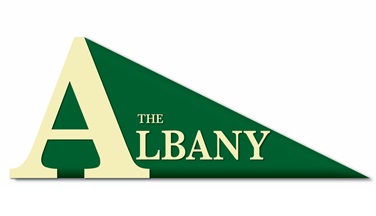 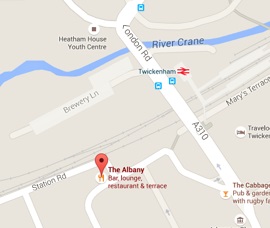 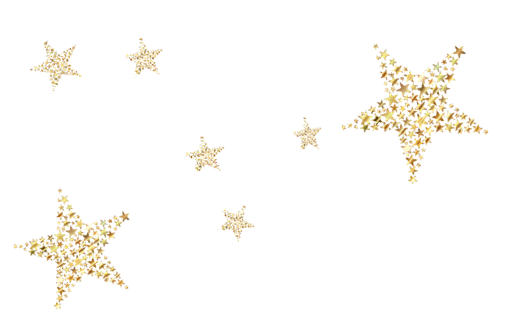                             Christmas 2021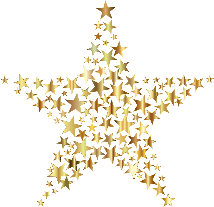 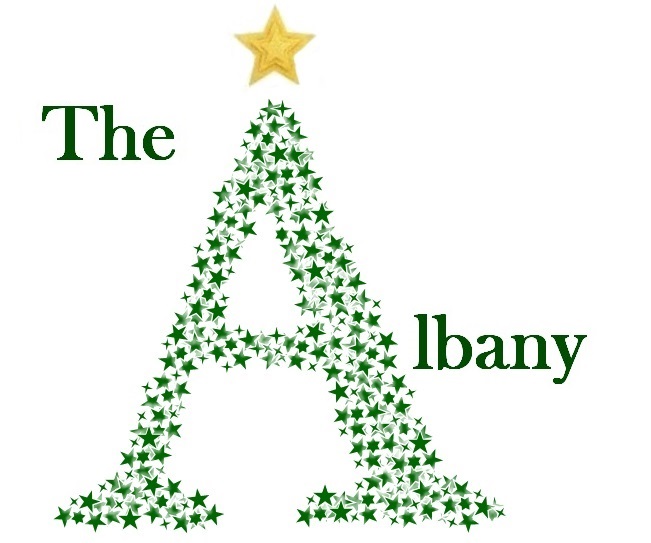 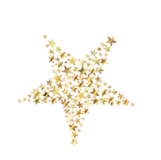                         Pub & Dining Room       